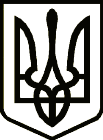 УКРАЇНАСРІБНЯНСЬКА СЕЛИЩНА РАДАРІШЕННЯ(дев’ята сесія восьмого скликання)21 липня  2021 року     								смт Срібне Про внесення змін до рішеннядругої сесії восьмого скликання  селищної ради від 23.12.2020 "Про місцевий бюджет Срібнянської селищної територіальної  громади на 2021рік"(25530000000)Відповідно до частини 7 статті 78 Бюджетного кодексу України, та пункту 25  Постанови Кабінету Міністрів України від 03.08.2011 року  № 845             “Про затвердження Порядку виконання рішень про списання  коштів державного та місцевих бюджетів, або боржників ”, керуючись статтею 25, пунктом 23 частини 1 статті 26, статею 59,73 Закону України "Про місцеве самоврядування в Україні", селищна рада вирішила:          1. Внести зміни до рішення другої сесії восьмого скликання селищної  ради від 23.12.2020 "Про місцевий бюджет Срібнянської селищної територіальної  громади  на 2021 рік", а саме:Доповнити рішення пунктом 151:          “151. Відповідно до пункту 25  Постанови Кабінету Міністрів України від 03.08.2011 року № 845 “Про затвердження Порядку виконання рішень про списання  коштів державного та місцевих бюджетів, або боржників”, для забезпечення виконання   рішення    суду,  щодо  безспірного  списання   коштів  з  рахунку, затвердити бюджетні призначення головному розпоряднику  коштів  Срібнянська  селищна  рада  виключно  по  КПКВК 0110180  “Інша діяльність у сфері державного управління”.         2. Додаток  № 7 до рішення другої сесії восьмого скликання  селищної  ради від 23.12.20 року “Про місцевий бюджет Срібнянської селищної територіальної  громади  на 2021 рік” викласти  у новій редакції.Додатки № 1-7 до цього рішення є його невід’ємною частиною.         3. Контроль за виконанням цього рішення покласти на постійну комісію селищної ради з питань бюджету, соціально-економічного розвитку та інвестиційної діяльності.Селищний голова                                                            Олена ПАНЧЕНКО